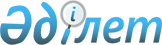 Мәслихаттың 2012 жылғы 20 желтоқсандағы № 91 "Жітіқара ауданының 2013-2015 жылдарға арналған бюджеті туралы" шешіміне өзгерістер мен толықтырулар енгізу туралы
					
			Күшін жойған
			
			
		
					Қостанай облысы Жітіқара ауданы мәслихатының 2013 жылғы 18 ақпандағы № 102 шешімі. Қостанай облысының Әділет департаментінде 2013 жылғы 22 ақпанда № 4033 болып тіркелді. Қолданылу мерзімінің аяқталуына байланысты күші жойылды - (Қостанай облысы Жітіқара ауданы мәслихатының 2014 жылғы 31 қаңтардағы № 02-32/34 хатымен)

      Ескерту. Қолданылу мерзімінің аяқталуына байланысты күші жойылды - (Қостанай облысы Жітіқара ауданы мәслихатының 31.01.2014 № 02-32/34 хатымен).      Қазақстан Республикасының 2008 жылғы 4 желтоқсандағы Бюджет кодексінің 44, 104, 106-баптарына сәйкес Жітіқара аудандық мәслихаты ШЕШТІ:



      1. Мәслихаттың "Жітіқара ауданының 2013-2015 жылдарға арналған бюджеті туралы" 2012 жылғы 20 желтоқсандағы № 91 шешіміне (Нормативтік құқықтық актілерді мемлекеттік тіркеу тізілімінде № 3956 тіркелген, 2013 жылғы 17 қаңтарда "Пресс-Экспресс" газетінде жарияланған) мынадай өзгерістер мен толықтырулар енгізілсін:



      көрсетілген шешімнің 1-тармағының 1), 2), 5), 6) тармақшалары жаңа редакцияда жазылсын:



      "1) кірістер – 2590321 мың теңге, оның ішінде:

      салықтық түсімдер бойынша – 1417617 мың теңге;

      салықтық емес түсімдер бойынша – 1605 мың теңге;

      негізгі капиталды сатудан түсетін түсімдер бойынша – 67508 мың теңге;

      трансферттер түсімі бойынша – 1103591 мың теңге;



      2) шығындар – 2650557,7 мың теңге;



      5) бюджет тапшылығы (профициті) – – 158638,7 мың теңге;



      6) бюджет тапшылығын қаржыландыру (профицитін пайдалану) – 158638,7 мың теңге.";



      көрсетілген шешімнің 4-тармағы жаңа редакцияда жазылсын:

      "4. Жітіқара ауданы әкімдігінің 2013 жылға арналған резерві 69487 мың теңге сомасында бекітілсін.";



      көрсетілген шешімнің 6 тармағында 9), 10), 11), 12), 13), 14), 16), 17), 18) тармақшалар алынып тасталсын;



      көрсетілген шешім мынадай мазмұндағы 6-1, 6-2, 6-3-тармақтармен толықтырылсын:



      "6-1. 2013 жылға арналған аудандық бюджетте нысаналы трансферттердің қайтарылуы 82449,1 мың теңге, оның ішінде республикалық бюджетке – 73018,1 мың теңге, облыстық бюджетке – 9431 мың теңге сомасында қайтарылуы қарастырылғаны ескерілсін.



      6-2. 2013 жылға арналған аудандық бюджетте жергілікті атқарушы органдардың облыстық бюджеттен қарыздар бойынша сыйақылар мен өзге де төлемдерді төлеу бойынша борышына қызмет көрсету 168 мың теңге сомасында қарастырылғаны ескерілсін.



      6-3. 2013 жылға арналған аудандық бюджетте мақсатқа сай емес пайдаланылған нысаналы трансферттерді қайтару 12402 мың теңге сомасында қарастырылғаны ескерілсін.";



      көрсетілген шешімнің 1, 2 қосымшалары осы шешімнің 1, 2 қосымшаларына сәйкес жаңа редакцияда жазылсын.



      2. Осы шешім 2013 жылдың 1 қаңтарынан бастап қолданысқа енгізіледі.      Кезектен тыс сессияның төрағасы            Л. Булудов      Жітіқара аудандық мәслихатының хатшысы     М. Кененбаева      КЕЛІСІЛГЕН:      "Жітіқара ауданы әкімдігінің

      экономика және бюджеттік

      жоспарлау бөлімі" мемлекеттік

      мекемесінің бастығы

      _____________ Г. Жидебаева

 

2013 жылғы 18 ақпандағы    

№ 102 мәслихат шешіміне    

1-қосымша          2012 жылғы 20 желтоқсандағы  

№ 91 мәслихат шешіміне    

1-қосымша           Жітіқара ауданының 2013 жылға арналған бюджеті

2013 жылғы 18 ақпандағы    

№ 102 мәслихат шешіміне     

2-қосымша           2012 жылғы 20 желтоқсандағы  

№ 91 мәслихат шешіміне    

2-қосымша           Жітіқара ауданының 2014 жылға арналған бюджеті
					© 2012. Қазақстан Республикасы Әділет министрлігінің «Қазақстан Республикасының Заңнама және құқықтық ақпарат институты» ШЖҚ РМК
				СанатыСанатыСанатыСанатыСанатыСома,

мың теңгеСыныбыСыныбыСыныбыСыныбыСома,

мың теңгеIшкi сыныбыIшкi сыныбыIшкi сыныбыСома,

мың теңгеАТАУЫСома,

мың теңгеІ. Кірістер25903211Салықтық түсімдер1417617101Табыс салығы 6607621012Жеке табыс салығы660762103Әлеуметтiк салық5218831031Әлеуметтік салық521883104Меншiкке салынатын салықтар1853171041Мүлiкке салынатын салықтар1127121043Жер салығы130131044Көлiк құралдарына салынатын салық573141045Бірыңғай жер салығы2278105Тауарларға, жұмыстарға және қызметтерге

салынатын iшкi салықтар421081052Акциздер46541053Табиғи және басқа да ресурстарды

пайдаланғаны үшiн түсетiн түсiмдер238871054Кәсiпкерлiк және кәсiби қызметтi

жүргiзгенi үшiн алынатын алымдар118355Ойын бизнесіне салық1732108Заңдық мәнді іс-әрекеттерді жасағаны

және (немесе) оған уәкілеттігі бар

мемлекеттік органдар немесе лауазымды

адамдар құжаттар бергені үшін алынатын

міндетті төлемдер75471081Мемлекеттік баж75472Салықтық емес түсiмдер1605201Мемлекеттік меншіктен түсетін кірістер16052015Мемлекет меншігіндегі мүлікті жалға

беруден түсетін кірістер16053Негізгі капиталды сатудан түсетін

түсімдер6750803Жердi және материалдық емес активтердi

сату675081Жерді сату128402Материалдық емес активтерді сату546684Трансферттердің түсімдері1103591402Мемлекеттiк басқарудың жоғары тұрған

органдарынан түсетiн трансферттер11035914022Облыстық бюджеттен түсетiн трансферттер1103591Функционалдық топФункционалдық топФункционалдық топФункционалдық топФункционалдық топСома,

мың теңгеКіші функцияКіші функцияКіші функцияКіші функцияСома,

мың теңгеБюджеттік бағдарламалардың әкiмшiсiБюджеттік бағдарламалардың әкiмшiсiБюджеттік бағдарламалардың әкiмшiсiСома,

мың теңгеБағдарламаБағдарламаСома,

мың теңгеАТАУЫСома,

мың теңгеІІ. Шығындар2650557,701Жалпы сипаттағы мемлекеттiк

қызметтер23040611Мемлекеттiк басқарудың жалпы

функцияларын орындайтын өкiлдi,

атқарушы және басқа органдар196850112Аудан (облыстық маңызы бар қала)

мәслихатының аппараты13448101112001Аудан (облыстық маңызы бар қала)

мәслихатының қызметін қамтамасыз

ету жөніндегі қызметтер13338003Мемлекеттік органның күрделі

шығыстары110122Аудан (облыстық маңызы бар қала)

әкімінің аппараты85446101122001Аудан (облыстық маңызы бар қала)

әкімінің қызметін қамтамасыз ету

жөніндегі қызметтер84858003Мемлекеттік органның күрделі

шығыстары588123Қаладағы аудан, аудандық маңызы бар

қала, кент, ауыл (село), ауылдық

(селолық) округ әкімінің аппараты97956101123001Қаладағы аудан, аудандық маңызы бар

қаланың, кент, ауыл (село), ауылдық

(селолық) округ әкімінің қызметін

қамтамасыз ету жөніндегі қызметтер96487022Мемлекеттік органның күрделі

шығыстары146912Қаржылық қызмет19138452Ауданның (облыстық маңызы бар

қаланың) қаржы бөлімі19138001Ауданның (областық манызы бар

қаланың) бюджетін орындау және

ауданның (облыстық маңызы бар

қаланың) коммуналдық меншігін

басқару саласындағы мемлекеттік

саясатты іске асыру жөніндегі

қызметтер15504010Жекешелендіру, коммуналдық меншікті

басқару, жекешелендіруден кейінгі

қызмет және осыған байланысты

дауларды реттеу890011Коммуналдық меншікке түскен мүлікті

есепке алу, сақтау, бағалау және

сату2414018Мемлекеттік органның күрделі

шығыстары3305Жоспарлау және статистикалық қызмет14418453Ауданның (облыстық маңызы бар

қаланың) экономика және бюджеттік

жоспарлау бөлімі14418001Экономикалық саясатты, мемлекеттік

жоспарлау жүйесін қалыптастыру және

дамыту және ауданды (облыстық

маңызы бар қаланы) басқару

саласындағы мемлекеттік саясатты

іске асыру жөніндегі қызметтер14288004Мемлекеттік органның күрделі

шығыстары13002Қорғаныс320821Әскери мұқтаждар3078122Аудан (облыстық маңызы бар қала)

әкімінің аппараты3078005Жалпыға бірдей әскери міндетті

атқару шеңберіндегі іс-шаралар30782Төтенше жағдайлар жөнiндегi

жұмыстарды ұйымдастыру130122Аудан (облыстық маңызы бар қала)

әкімінің аппараты130007Аудандық (қалалық) ауқымдағы дала

өрттерінің, сондай-ақ мемлекеттік

өртке қарсы қызмет органдары

құрылмаған елдi мекендерде

өрттердің алдын алу және оларды

сөндіру жөніндегі іс-шаралар13003Қоғамдық тәртіп, қауіпсіздік,

құқықтық, сот, қылмыстық-атқару

қызметі245139Қоғамдық тәртіп және қауіпсіздік

саласындағы басқа да қызметтер2451458Ауданның (облыстық маңызы бар

қаланың) тұрғын үй-коммуналдық

шаруашылығы, жолаушылар көлігі және

автомобиль жолдары бөлімі2451301458021Елдi мекендерде жол жүрісі

қауiпсiздiгін қамтамасыз ету245104Бiлiм беру153019041Мектепке дейiнгi тәрбие және оқыту79013464Ауданның (облыстық маңызы бар

қаланың) білім бөлімі79013401464009Мектепке дейінгі тәрбие ұйымдарының

қызметін қамтамасыз ету39275040Мектепке дейінгі білім беру

ұйымдарында мемлекеттік білім беру

тапсырысын іске асыруға3973842Бастауыш, негізгі орта және жалпы

орта білім беру1377678464Ауданның (облыстық маңызы бар

қаланың) білім бөлімі1377678402464003Жалпы білім беру1332845402464006Балаларға қосымша білім беру448339Бiлiм беру саласындағы өзге де

қызметтер73499464Ауданның (облыстық маңызы бар

қаланың) білім бөлімі73499409464001Жергілікті деңгейде білім беру

саласындағы мемлекеттік саясатты

іске асыру жөніндегі қызметтер17210005Ауданның (областык маңызы бар

қаланың) мемлекеттік білім беру

мекемелер үшін оқулықтар мен

оқу-әдiстемелiк кешендерді сатып

алу және жеткізу16887409464007Аудандық (қалалық) ауқымдағы мектеп

олимпиадаларын және мектептен тыс

іс-шараларды өткізу858012Мемлекеттік органның күрделі

шығыстары110015Жетім баланы (жетім балаларды) және

ата-аналарының қамқорынсыз қалған

баланы (балаларды) күтіп-ұстауға

асыраушыларына ай сайынғы ақшалай

қаражат төлемдері20384067Ведомстволық бағыныстағы

мемлекеттік мекемелерінің және

ұйымдарының күрделі шығыстары1805006Әлеуметтiк көмек және әлеуметтiк

қамсыздандыру29224062Әлеуметтiк көмек263763451Ауданның (облыстық маңызы бар

қаланың) жұмыспен қамту және

әлеуметтік бағдарламалар бөлімі263763602451002Еңбекпен қамту бағдарламасы30299602451005Мемлекеттік атаулы әлеуметтік

көмек17788602451006Тұрғын үй көмегі126555602451007Жергілікті өкілетті органдардың

шешімі бойынша мұқтаж азаматтардың

жекелеген топтарына әлеуметтік

көмек24119010Үйден тәрбиеленіп оқытылатын

мүгедек балаларды материалдық

қамтамасыз ету440602451014Мұқтаж азаматтарға үйде әлеуметтiк

көмек көрсету25181015Зейнеткерлер мен мүгедектерге

әлеуметтiк қызмет көрсету аумақтық

орталығы1162760245101618 жасқа дейінгі балаларға

мемлекеттік жәрдемақылар24130602451017Мүгедектерді оңалту жеке

бағдарламасына сәйкес, мұқтаж

мүгедектерді міндетті гигиеналық

құралдармен және ымдау тілі

мамандарының қызмет көрсетуін, жеке

көмекшілермен қамтамасыз ету362469Әлеуметтiк көмек және әлеуметтiк

қамтамасыз ету салаларындағы өзге

де қызметтер28477451Ауданның (облыстық маңызы бар

қаланың) жұмыспен қамту және

әлеуметтік бағдарламалар бөлімі28477001Жергілікті деңгейде халық үшін

әлеуметтік бағдарламаларды жұмыспен

қамтуды қамтамасыз етуді іске асыру

саласындағы мемлекеттік саясатты

іске асыру жөніндегі қызметтер27722609451011Жәрдемақыларды және басқа да

әлеуметтік төлемдерді есептеу,

төлеу мен жеткізу бойынша

қызметтерге ақы төлеу425021Мемлекеттік органның күрделі

шығыстары33007Тұрғын үй-коммуналдық шаруашылық1074381Тұрғын үй шаруашылығы52290458Ауданның (облыстық маңызы бар

қаланың) тұрғын үй-коммуналдық

шаруашылығы, жолаушылар көлігі және

автомобиль жолдары бөлімі2290003Мемлекеттік тұрғын үй қорының

сақталуын ұйымдастыру2290467Ауданның (облыстық маңызы бар

қаланың) құрылыс бөлімі50000004Инженерлік коммуникациялық

инфрақұрылымды жобалау, дамыту,

жайластыру және (немесе) сатып алу5000073Елді-мекендерді көркейту55148123Қаладағы аудан, аудандық маңызы бар

қала, кент, ауыл (село), ауылдық

(селолық) округ әкімінің аппараты5714008Елді мекендерде көшелерді

жарықтандыру4644009Елді мекендердің санитариясын

қамтамасыз ету1070458Ауданның (облыстық маңызы бар

қаланың) тұрғын үй-коммуналдық

шаруашылығы, жолаушылар көлігі және

автомобиль жолдары бөлімі49434015Елдi мекендердегі көшелердi

жарықтандыру23900016Елдi мекендердiң санитариясын

қамтамасыз ету18408017Жерлеу орындарын күтiп-ұстау және

туысы жоқтарды жерлеу875018Елдi мекендердi абаттандыру және

көгалдандыру625108Мәдениет, спорт, туризм және

ақпараттық кеңістiк106637,681Мәдениет саласындағы қызмет34364455Ауданның (облыстық маңызы бар

қаланың) мәдениет және тілдерді

дамыту бөлімі34364003Мәдени-демалыс жұмысын қолдау3436482Спорт11848465Ауданның (облыстық маңызы бар

қаланың) Дене шынықтыру және спорт

бөлімі11848005Ұлттық және бұқаралық спорт

түрлерін дамыту3288006Аудандық (облыстық маңызы бар

қалалық) деңгейде спорттық жарыстар

өткiзу2926007Әртүрлi спорт түрлерi бойынша аудан

(облыстық маңызы бар қала) құрама

командаларының мүшелерiн дайындау

және олардың облыстық спорт

жарыстарына қатысуы563483Ақпараттық кеңiстiк30790455Ауданның (облыстық маңызы бар

қаланың) мәдениет және тілдерді

дамыту бөлімі24522803455006Аудандық (қалалық) кiтапханалардың

жұмыс iстеуi17860803455007Мемлекеттік тілді және Қазақстан

халықтарының басқа да тілдерін

дамыту6662456Ауданның (облыстық маңызы бар

қаланың) ішкі саясат бөлімі6268002Газеттер мен журналдар арқылы

мемлекеттік ақпараттық саясат

жүргізу жөніндегі қызметтер2868005Телерадио хабарларын тарату арқылы

мемлекеттік ақпараттық саясатты

жүргізу жөніндегі қызметтер340089Мәдениет, спорт, туризм және

ақпараттық кеңiстiктi ұйымдастыру

жөнiндегi өзге де қызметтер29635,6455Ауданның (облыстық маңызы бар

қаланың) мәдениет және тілдерді

дамыту бөлімі10360809455001Жергілікті деңгейде тілдерді және

мәдениетті дамыту саласындағы

мемлекеттік саясатты іске асыру

жөніндегі қызметтер6134010Мемлекеттік органның күрделі

шығыстары110032Ведомстволық бағыныстағы

мемлекеттік мекемелерінің және

ұйымдарының күрделі шығыстары4116456Ауданның (облыстық маңызы бар

қаланың) ішкі саясат бөлімі11784,6809456001Жергілікті деңгейде ақпарат,

мемлекеттілікті нығайту және

азаматтардың әлеуметтік

сенімділігін қалыптастыру саласында

мемлекеттік саясатты іске асыру

жөніндегі қызметтер11055,6809456003Жастар саясаты саласында

іс-шараларды іске асыру619006Мемлекеттік органның күрделі

шығыстары110465Ауданның (облыстық маңызы бар

қаланың) Дене шынықтыру және спорт

бөлімі7491809465001Жергілікті деңгейде дене шынықтыру

және спорт саласындағы мемлекеттік

саясатты іске асыру жөніндегі

қызметтер7133004Мемлекеттік органның күрделі

шығыстары35810Ауыл, су, орман, балық шаруашылығы,

ерекше қорғалатын табиғи аумақтар,

қоршаған ортаны және жануарлар

дүниесін қорғау, жер қатынастары6743401Ауыл шаруашылығы27858453Ауданның (облыстық маңызы бар

қаланың) экономика және бюджеттік

жоспарлау бөлімі2615099Мамандардың әлеуметтік көмек

көрсетуі жөніндегі шараларды іске

асыру2615462Ауданның (облыстық маңызы бар

қаланың) ауыл шаруашылығы бөлімі17364001Жергілікті деңгейде ауыл

шаруашылығы саласындағы мемлекеттік

саясатты іске асыру жөніндегі

қызметтер17234006Мемлекеттік органның күрделі

шығыстары130473Ауданның (облыстық маңызы бар

қаланың) ветеринария бөлімі7879001Жергілікті деңгейде ветеринария

саласындағы мемлекеттік саясатты

іске асыру жөніндегі қызметтер6495003Мемлекеттік органның күрделі

шығыстары100007Қаңғыбас иттер мен мысықтарды

аулауды және жоюды ұйымдастыру1284106Жер қатынастары9897463Ауданның (облыстық маңызы бар

қаланың) жер қатынастары бөлімі98971006463001Аудан (облыстық маңызы бар қала)

аумағында жер қатынастарын реттеу

саласындағы мемлекеттік саясатты

іске асыру жөніндегі қызметтер9787007Мемлекеттік органның күрделі

шығыстары1109Ауыл, су, орман, балық шаруашылығы

және қоршаған ортаны қорғау мен жер

қатынастары саласындағы өзге де

қызметтер29679473Ауданның (облыстық маңызы бар

қаланың) ветеринария бөлімі29679011Эпизоотияға қарсы іс-шаралар

жүргізу2967911Өнеркәсіп, сәулет, қала құрылысы

және құрылыс қызметі35441112Сәулет, қала құрылысы және құрылыс

қызметі35441467Ауданның (облыстық маңызы бар

қаланың) құрылыс бөлімі96281102467001Жергілікті деңгейде құрылыс

саласындағы мемлекеттік саясатты

іске асыру жөніндегі қызметтер9518017Мемлекеттік органның күрделі

шығыстары110468Ауданның (облыстық маңызы бар

қаланың) сәулет және қала құрылысы

бөлімі258131102468001Жергілікті деңгейде сәулет және

қала құрылысы саласындағы

мемлекеттік саясатты іске асыру

жөніндегі қызметтер6042003Ауданның қала құрылысы даму аумағын

және елді мекендердің бас

жоспарлары схемаларын әзірлеу19661004Мемлекеттік органның күрделі

шығыстары11012Көлiк және коммуникация16530121Автомобиль көлiгi16530458Ауданның (облыстық маңызы бар

қаланың) тұрғын үй-коммуналдық

шаруашылығы, жолаушылар көлігі және

автомобиль жолдары бөлімі165301201458023Автомобиль жолдарының жұмыс істеуін

қамтамасыз ету1653013Басқалар161432133Кәсiпкерлiк қызметтi қолдау және

бәсекелестікті қорғау8243469Ауданның (облыстық маңызы бар

қаланың) кәсіпкерлік бөлімі82431303469001Жергілікті деңгейде кәсіпкерлік пен

өнеркәсіпті дамыту саласындағы

мемлекеттік саясатты іске асыру

жөніндегі қызметтер8074004Мемлекеттік органның күрделі

шығыстары169139Басқалар153189,0123Қаладағы аудан, аудандық маңызы бар

қала, кент, ауыл (село), ауылдық

(селолық) округ әкімінің аппараты12499040"Өңірлерді дамыту" Бағдарламасы

шеңберінде өңірлерді экономикалық

дамытуға жәрдемдесу бойынша

шараларды іске асыру12499452Ауданның (облыстық маңызы бар

қаланың) қаржы бөлімі69487012Ауданның (облыстық маңызы бар

қаланың) жергілікті атқарушы

органының резерві69487458Ауданның (облыстық маңызы бар

қаланың) тұрғын үй-коммуналдық

шаруашылығы, жолаушылар көлігі және

автомобиль жолдары бөлімі71203001Жергілікті деңгейде тұрғын

үй-коммуналдық шаруашылығы,

жолаушылар көлігі және автомобиль

жолдары саласындағы мемлекеттік

саясатты іске асыру жөніндегі

қызметтер14693013Мемлекеттік органның күрделі

шығыстары260067Ведомстволық бағыныстағы

мемлекеттік мекемелерінің және

ұйымдарының күрделі шығыстары9767085Моноқалаларды дамытудың 2012-2020

жылдарға арналған бағдарламасы

шеңберінде бюджеттік инвестициялық

жобаларды іске асыру4648314Борышқа қызмет көрсету1681Борышқа қызмет көрсету168452Ауданның (облыстық маңызы бар

қаланың) қаржы бөлімі168013Жергілікті атқарушы органдардың

облыстық бюджеттен қарыздар бойынша

сыйақылар мен өзге де төлемдерді

төлеу бойынша борышына қызмет

көрсету16815Трансферттер96982,11Трансферттер96982,1452Ауданның (облыстық маңызы бар

қаланың) қаржы бөлімі96982,1006Нысаналы пайдаланылмаған (толық

пайдаланылмаған) трансферттерді

қайтару82449,1016Нысаналы мақсатқа сай

пайдаланылмаған нысаналы

трансферттерді қайтару12402024Мемлекеттік органдардың

функцияларын мемлекеттік басқарудың

төмен тұрған деңгейлерінен жоғарғы

деңгейлерге беруге байланысты

жоғары тұрған бюджеттерге берілетін

ағымдағы нысаналы трансферттер2131ІІІ. Таза бюджеттік кредиттеу59200Бюджеттік кредиттер6000013Басқалар600009Басқалар60000469Ауданның (облыстық маңызы бар

қаланың) кәсіпкерлік бөлімі60000008Моноқалаларда кәсіпкерліктің

дамуына ықпал етуге60000Бюджеттік кредиттерді өтеу8005Бюджеттік кредиттерді өтеу80001Бюджеттік кредиттерді өтеу8001Мемлекеттік бюджеттен берілген

бюджеттік кредиттерді өтеу800ІV. Қаржы активтерімен операциялар

бойынша сальдо39202Қаржы активтерін сатып алу3920213Басқалар392029Басқалар39202458Ауданның (облыстық маңызы бар

қаланың) тұрғын үй-коммуналдық

шаруашылығы, жолаушылар көлігі және

автомобиль жолдары бөлімі39202065Заңды тұлғалардың жарғылық

капиталын қалыптастыру немесе

ұлғайту39202V. Бюджет тапшылығы (профициті)-158638,7VІ. Бюджет тапшылығын қаржыландыру

(профицитін пайдалану)158638,7СанатыСанатыСанатыСанатыСанатыСома,

мың теңгеСыныбыСыныбыСыныбыСыныбыСома,

мың теңгеIшкi сыныбыIшкi сыныбыIшкi сыныбыСома,

мың теңгеАТАУЫСома,

мың теңгеІ. Кірістер37589001Салықтық түсімдер1500341101Табыс салығы 7147821012Жеке табыс салығы714782103Әлеуметтiк салық5447901031Әлеуметтік салық544790104Меншiкке салынатын салықтар1893291041Мүлiкке салынатын салықтар1127121043Жер салығы130131044Көлiк құралдарына салынатын салық613261045Бірыңғай жер салығы2278105Тауарларға, жұмыстарға және қызметтерге

салынатын iшкi салықтар433831052Акциздер49801053Табиғи және басқа да ресурстарды

пайдаланғаны үшiн түсетiн түсiмдер238871054Кәсiпкерлiк және кәсiби қызметтi

жүргiзгенi үшiн алынатын алымдар126635Ойын бизнесіне салық1853108Заңдық мәнді іс-әрекеттерді жасағаны

және (немесе) оған уәкілеттігі бар

мемлекеттік органдар немесе лауазымды

адамдар құжаттар бергені үшін алынатын

міндетті төлемдер80571081Мемлекеттік баж80572Салықтық емес түсiмдер1717201Мемлекеттік меншіктен түсетін кірістер17172015Мемлекет меншігіндегі мүлікті жалға

беруден түсетін кірістер17173Негізгі капиталды сатудан түсетін

түсімдер1355903Жердi және материалдық емес активтердi

сату135591Жердi сату135594Трансферттердің түсімдері2243283402Мемлекеттiк басқарудың жоғары тұрған

органдарынан түсетiн трансферттер22432834022Облыстық бюджеттен түсетiн трансферттер2243283Функционалдық топФункционалдық топФункционалдық топФункционалдық топФункционалдық топСома,

мың теңгеКіші функцияКіші функцияКіші функцияКіші функцияСома,

мың теңгеБюджеттік бағдарламалардың әкiмшiсiБюджеттік бағдарламалардың әкiмшiсiБюджеттік бағдарламалардың әкiмшiсiСома,

мың теңгеБағдарламаБағдарламаСома,

мың теңгеАТАУЫСома,

мың теңгеІІ. Шығындар371695401Жалпы сипаттағы мемлекеттiк

қызметтер23163811Мемлекеттiк басқарудың жалпы

функцияларын орындайтын өкiлдi,

атқарушы және басқа органдар197098112Аудан (облыстық маңызы бар қала)

мәслихатының аппараты13674101112001Аудан (облыстық маңызы бар қала)

мәслихатының қызметін қамтамасыз

ету жөніндегі қызметтер13557003Мемлекеттік органның күрделі

шығыстары117122Аудан (облыстық маңызы бар қала)

әкімінің аппараты84298101122001Аудан (облыстық маңызы бар қала)

әкімінің қызметін қамтамасыз ету

жөніндегі қызметтер64409003Мемлекеттік органның күрделі

шығыстары19889123Қаладағы аудан, аудандық маңызы

бар қала, кент, ауыл (село),

ауылдық (селолық) округ әкімінің

аппараты99126101123001Қаладағы аудан, аудандық маңызы

бар қаланың, кент, ауыл (село),

ауылдық (селолық) округ әкімінің

қызметін қамтамасыз ету жөніндегі

қызметтер97650022Мемлекеттік органның күрделі

шығыстары147612Қаржылық қызмет19895452Ауданның (облыстық маңызы бар

қаланың) қаржы бөлімі19895001Ауданның (областық манызы бар

қаланың) бюджетін орындау және

ауданның (облыстық маңызы бар

қаланың) коммуналдық меншігін

басқару саласындағы мемлекеттік

саясатты іске асыру жөніндегі

қызметтер15793010Жекешелендіру, коммуналдық

меншікті басқару, жекешелендіруден

кейінгі қызмет және осыған

байланысты дауларды реттеу952011Коммуналдық меншікке түскен

мүлікті есепке алу, сақтау,

бағалау және сату2797018Мемлекеттік органның күрделі

шығыстары3535Жоспарлау және статистикалық

қызмет14645453Ауданның (облыстық маңызы бар

қаланың) экономика және бюджеттік

жоспарлау бөлімі14645001Экономикалық саясатты, мемлекеттік

жоспарлау жүйесін қалыптастыру

және дамыту және ауданды (облыстық

маңызы бар қаланы) басқару

саласындағы мемлекеттік саясатты

іске асыру жөніндегі қызметтер14506004Мемлекеттік органның күрделі

шығыстары13902Қорғаныс343221Әскери мұқтаждар3293122Аудан (облыстық маңызы бар қала)

әкімінің аппараты3293005Жалпыға бірдей әскери міндетті

атқару шеңберіндегі іс-шаралар32932Төтенше жағдайлар жөнiндегi

жұмыстарды ұйымдастыру139122Аудан (облыстық маңызы бар қала)

әкімінің аппараты139007Аудандық (қалалық) ауқымдағы дала

өрттерінің, сондай-ақ мемлекеттік

өртке қарсы қызмет органдары

құрылмаған елдi мекендерде

өрттердің алдын алу және оларды

сөндіру жөніндегі іс-шаралар13903Қоғамдық тәртіп, қауіпсіздік,

құқықтық, сот, қылмыстық-атқару

қызметі262339Қоғамдық тәртіп және қауіпсіздік

саласындағы басқа да қызметтер2623458Ауданның (облыстық маңызы бар

қаланың) тұрғын үй-коммуналдық

шаруашылығы, жолаушылар көлігі

және автомобиль жолдары бөлімі2623301458021Елдi мекендерде жол жүрісі

қауiпсiздiгін қамтамасыз ету262304Бiлiм беру148739641Мектепке дейiнгi тәрбие және оқыту39629464Ауданның (облыстық маңызы бар

қаланың) білім бөлімі39629401464009Мектепке дейінгі тәрбие

ұйымдарының қызметін қамтамасыз

ету3962942Бастауыш, негізгі орта және жалпы

орта білім беру1394820464Ауданның (облыстық маңызы бар

қаланың) білім бөлімі1394820402464003Жалпы білім беру1349668402464006Балаларға қосымша білім беру451529Бiлiм беру саласындағы өзге де

қызметтер52947464Ауданның (облыстық маңызы бар

қаланың) білім бөлімі52947409464001Жергілікті деңгейде білім беру

саласындағы мемлекеттік саясатты

іске асыру жөніндегі қызметтер17422005Ауданның (областык маңызы бар

қаланың) мемлекеттік білім беру

мекемелер үшін оқулықтар мен

оқу-әдiстемелiк кешендерді сатып

алу және жеткізу18069409464007Аудандық (қалалық) ауқымдағы

мектеп олимпиадаларын және

мектептен тыс іс-шараларды өткізу918012Мемлекеттік органның күрделі

шығыстары117067Ведомстволық бағыныстағы

мемлекеттік мекемелерінің және

ұйымдарының күрделі шығыстары1642106Әлеуметтiк көмек және әлеуметтiк

қамсыздандыру30287662Әлеуметтiк көмек273948451Ауданның (облыстық маңызы бар

қаланың) жұмыспен қамту және

әлеуметтік бағдарламалар бөлімі273948602451002Еңбекпен қамту бағдарламасы32420602451005Мемлекеттік атаулы әлеуметтік

көмек19033602451006Тұрғын үй көмегі135414602451007Жергілікті өкілетті органдардың

шешімі бойынша мұқтаж азаматтардың

жекелеген топтарына әлеуметтік

көмек25807010Үйден тәрбиеленіп оқытылатын

мүгедек балаларды материалдық

қамтамасыз ету471602451014Мұқтаж азаматтарға үйде әлеуметтiк

көмек көрсету25252015Зейнеткерлер мен мүгедектерге

әлеуметтiк қызмет көрсету аумақтық

орталығы585460245101618 жасқа дейінгі балаларға

мемлекеттік жәрдемақылар25819602451017Мүгедектерді оңалту жеке

бағдарламасына сәйкес, мұқтаж

мүгедектерді міндетті гигиеналық

құралдармен және ымдау тілі

мамандарының қызмет көрсетуін,

жеке көмекшілермен қамтамасыз ету387869Әлеуметтiк көмек және әлеуметтiк

қамтамасыз ету салаларындағы өзге

де қызметтер28928451Ауданның (облыстық маңызы бар

қаланың) жұмыспен қамту және

әлеуметтік бағдарламалар бөлімі28928001Жергілікті деңгейде халық үшін

әлеуметтік бағдарламаларды

жұмыспен қамтуды қамтамасыз етуді

іске асыру саласындағы мемлекеттік

саясатты іске асыру жөніндегі

қызметтер28120609451011Жәрдемақыларды және басқа да

әлеуметтік төлемдерді есептеу,

төлеу мен жеткізу бойынша

қызметтерге ақы төлеу455021Мемлекеттік органның күрделі

шығыстары35307Тұрғын үй-коммуналдық шаруашылық6713471Тұрғын үй шаруашылығы300502458Ауданның (облыстық маңызы бар

қаланың) тұрғын үй-коммуналдық

шаруашылығы, жолаушылар көлігі

және автомобиль жолдары бөлімі2450003Мемлекеттік тұрғын үй қорының

сақталуын ұйымдастыру2450467Ауданның (облыстық маңызы бар

қаланың) құрылыс бөлімі298052004Инженерлік коммуникациялық

инфрақұрылымды жобалау, дамыту,

жайластыру және (немесе) сатып алу2980522Коммуналдық шаруашылық311837467Ауданның (облыстық маңызы бар

қаланың) құрылыс бөлімі311837058Елді мекендердегі сумен жабдықтау

және су бұру жүйелерін дамыту31183773Елді-мекендерді көркейту59008123Қаладағы аудан, аудандық маңызы

бар қала, кент, ауыл (село),

ауылдық (селолық) округ әкімінің

аппараты6114008Елді мекендерде көшелерді

жарықтандыру4969009Елді мекендердің санитариясын

қамтамасыз ету1145458Ауданның (облыстық маңызы бар

қаланың) тұрғын үй-коммуналдық

шаруашылығы, жолаушылар көлігі

және автомобиль жолдары бөлімі52894015Елдi мекендердегі көшелердi

жарықтандыру25573016Елдi мекендердiң санитариясын

қамтамасыз ету19697017Жерлеу орындарын күтiп-ұстау және

туысы жоқтарды жерлеу936018Елдi мекендердi абаттандыру және

көгалдандыру668808Мәдениет, спорт, туризм және

ақпараттық кеңістiк10956981Мәдениет саласындағы қызмет35360455Ауданның (облыстық маңызы бар

қаланың) мәдениет және тілдерді

дамыту бөлімі35360003Мәдени-демалыс жұмысын қолдау3536082Спорт12447465Ауданның (облыстық маңызы бар

қаланың) Дене шынықтыру және спорт

бөлімі12447005Ұлттық және бұқаралық спорт

түрлерін дамыту3288006Аудандық (облыстық маңызы бар

қалалық) деңгейде спорттық

жарыстар өткiзу3131007Әртүрлi спорт түрлерi бойынша

аудан (облыстық маңызы бар қала)

құрама командаларының мүшелерiн

дайындау және олардың облыстық

спорт жарыстарына қатысуы602883Ақпараттық кеңiстiк31788455Ауданның (облыстық маңызы бар

қаланың) мәдениет және тілдерді

дамыту бөлімі25081803455006Аудандық (қалалық) кiтапханалардың

жұмыс iстеуi18305803455007Мемлекеттік тілді және Қазақстан

халықтарының басқа да тілдерін

дамыту6776456Ауданның (облыстық маңызы бар

қаланың) ішкі саясат бөлімі6707002Газеттер мен журналдар арқылы

мемлекеттік ақпараттық саясат

жүргізу жөніндегі қызметтер3069005Телерадио хабарларын тарату арқылы

мемлекеттік ақпараттық саясатты

жүргізу жөніндегі қызметтер363889Мәдениет, спорт, туризм және

ақпараттық кеңiстiктi ұйымдастыру

жөнiндегi өзге де қызметтер29974455Ауданның (облыстық маңызы бар

қаланың) мәдениет және тілдерді

дамыту бөлімі10580809455001Жергілікті деңгейде тілдерді және

мәдениетті дамыту саласындағы

мемлекеттік саясатты іске асыру

жөніндегі қызметтер6229010Мемлекеттік органның күрделі

шығыстары117032Ведомстволық бағыныстағы

мемлекеттік мекемелерінің және

ұйымдарының күрделі шығыстары4234456Ауданның (облыстық маңызы бар

қаланың) ішкі саясат бөлімі11722809456001Жергілікті деңгейде ақпарат,

мемлекеттілікті нығайту және

азаматтардың әлеуметтік

сенімділігін қалыптастыру

саласында мемлекеттік саясатты

іске асыру жөніндегі қызметтер10943809456003Жастар саясаты саласында

іс-шараларды іске асыру662006Мемлекеттік органның күрделі

шығыстары117465Ауданның (облыстық маңызы бар

қаланың) Дене шынықтыру және спорт

бөлімі7672809465001Жергілікті деңгейде дене шынықтыру

және спорт саласындағы мемлекеттік

саясатты іске асыру жөніндегі

қызметтер7289004Мемлекеттік органның күрделі

шығыстары38310Ауыл, су, орман, балық

шаруашылығы, ерекше қорғалатын

табиғи аумақтар, қоршаған ортаны

және жануарлар дүниесін қорғау,

жер қатынастары358691Ауыл шаруашылығы25740462Ауданның (облыстық маңызы бар

қаланың) ауыл шаруашылығы бөлімі17653001Жергілікті деңгейде ауыл

шаруашылығы саласындағы

мемлекеттік саясатты іске асыру

жөніндегі қызметтер17514006Мемлекеттік органның күрделі

шығыстары139473Ауданның (облыстық маңызы бар

қаланың) ветеринария бөлімі8087001Жергілікті деңгейде ветеринария

саласындағы мемлекеттік саясатты

іске асыру жөніндегі қызметтер6596003Мемлекеттік органның күрделі

шығыстары117007Қаңғыбас иттер мен мысықтарды

аулауды және жоюды ұйымдастыру1374106Жер қатынастары10129463Ауданның (облыстық маңызы бар

қаланың) жер қатынастары бөлімі101291006463001Аудан (облыстық маңызы бар қала)

аумағында жер қатынастарын реттеу

саласындағы мемлекеттік саясатты

іске асыру жөніндегі қызметтер10012007Мемлекеттік органның күрделі

шығыстары11711Өнеркәсіп, сәулет, қала құрылысы

және құрылыс қызметі35694112Сәулет, қала құрылысы және құрылыс

қызметі35694467Ауданның (облыстық маңызы бар

қаланың) құрылыс бөлімі98031102467001Жергілікті деңгейде құрылыс

саласындағы мемлекеттік саясатты

іске асыру жөніндегі қызметтер9685017Мемлекеттік органның күрделі

шығыстары118468Ауданның (облыстық маңызы бар

қаланың) сәулет және қала құрылысы

бөлімі258911102468001Жергілікті деңгейде сәулет және

қала құрылысы саласындағы

мемлекеттік саясатты іске асыру

жөніндегі қызметтер6112003Ауданың қала құрылысы даму аумағын

және елді мекендердің бас

жоспарлары схемаларын әзірлеу19661004Мемлекеттік органның күрделі

шығыстары11812Көлiк және коммуникация17687121Автомобиль көлiгi17687458Ауданның (облыстық маңызы бар

қаланың) тұрғын үй-коммуналдық

шаруашылығы, жолаушылар көлігі

және автомобиль жолдары бөлімі176871201458023Автомобиль жолдарының жұмыс

істеуін қамтамасыз ету1768713Басқалар818823133Кәсiпкерлiк қызметтi қолдау және

бәсекелестікті қорғау8421469Ауданның (облыстық маңызы бар

қаланың) кәсіпкерлік бөлімі84211303469001Жергілікті деңгейде кәсіпкерлік

пен өнеркәсіпті дамыту саласындағы

мемлекеттік саясатты іске асыру

жөніндегі қызметтер8240004Мемлекеттік органның күрделі

шығыстары181139Басқалар810402452Ауданның (облыстық маңызы бар

қаланың) қаржы бөлімі2275012Ауданның (облыстық маңызы бар

қаланың) жергілікті атқарушы

органының резерві2275458Ауданның (облыстық маңызы бар

қаланың) тұрғын үй-коммуналдық

шаруашылығы, жолаушылар көлігі

және автомобиль жолдары бөлімі808127001Жергілікті деңгейде тұрғын

үй-коммуналдық шаруашылығы,

жолаушылар көлігі және автомобиль

жолдары саласындағы мемлекеттік

саясатты іске асыру жөніндегі

қызметтер14882013Мемлекеттік органның күрделі

шығыстары278067Ведомстволық бағыныстағы

мемлекеттік мекемелерінің және

ұйымдарының күрделі шығыстары10590085Моноқалаларды дамытудың 2012-2020

жылдарға арналған бағдарламасы

шеңберінде бюджеттік инвестициялық

жобаларды іске асыру782377ІІІ. Таза бюджеттік кредиттеу-800Бюджеттік кредиттерді өтеу8005Бюджеттік кредиттерді өтеу80001Бюджеттік кредиттерді өтеу8001Мемлекеттік бюджеттен берілген

бюджеттік кредиттерді өтеу800ІV. Қаржы активтерімен операциялар

бойынша сальдо41946Қаржы активтерін сатып алу4194613Басқалар419469Басқалар41946458Ауданның (облыстық маңызы бар

қаланың) тұрғын үй-коммуналдық

шаруашылығы, жолаушылар көлігі

және автомобиль жолдары бөлімі41946065Заңды тұлғалардың жарғылық

капиталын қалыптастыру немесе

ұлғайту41946V. Бюджет тапшылығы (профициті)800VІ. Бюджет тапшылығын қаржыландыру

(профицитін пайдалану)-800